Student Cooking Corner Project LeaderWhat is Green Office Wageningen? Green Office Wageningen stimulates sustainability at Wageningen University & Research. We are part of the University and we lobby for sustainability in its operations, education and outreach. Green Office is driven by green-minded, enthusiastic and entrepreneurial students. We run our own projects that have a real impact on the policy and practice at WUR. We have an extended network and work together with multiple student organizations, caterers, departments, teachers and policy makers at WUR, as well as a lot of external organisations. 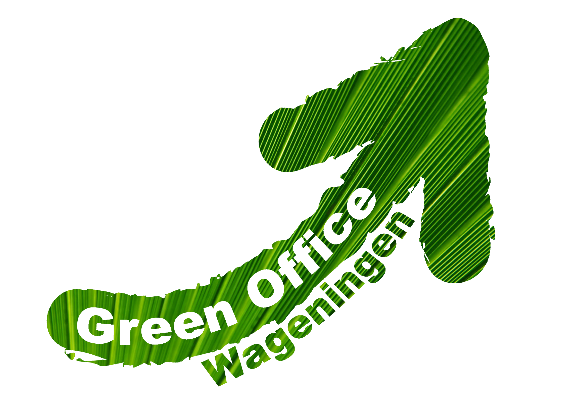 We have a good relationship with the caterers in Forum, Orion, Leeuwenborch and Impulse and we collaborate with them on sustainability projects like Meatless Monday and the Student Cooking Corner. The last one is in collaboration with the Forum caterer and provides a platform for international dishes with a sustainable character. Every Wednesday, a student can sell a homemade dish and inspire other students to adopt sustainable diet.

What will be your responsibilities?  
You will be in charge of managing the reservation requests of the Student Cooking Corner. Furthermore, you will have to regularly contact the forum catering and be creative with promoting the Student Cooking Corner among the student community in Wageningen. 

Who are we looking for? 
We are looking for someone with a love for food, who is able to work and communicate well with others. Someone who can work independently, and take proactive measures when needed.

What will you learn? Develop communication skills suitable to students and staff members.Get a valuable insight of the catering services on campus.Encourage students to make homemade (international) and sustainable dishes.How to apply? Are you interested in this position? Send an email with a short motivation to greenoffice@wur.nl no later than the 25th of March. On the 26th of March, we are having a Green Office Get Together! On this evening, everybody is invited for dinner and we will distribute the roles. Sustainability Blog EditorWhat is Green Office Wageningen? Green Office Wageningen stimulates sustainability at Wageningen University & Research. We are part of the University and we lobby for sustainability in its operations, education and outreach. Green Office is driven by green-minded, enthusiastic and entrepreneurial students. We run our own projects that have a real impact on the policy and practice at WUR. We have an extended network and work together with multiple student organizations, caterers, departments, teachers and policy makers at WUR, as well as a lot of external organisations. The Green Office is starting a blog in the website concerning all things related to sustainability at WUR. Thing about waste on campus, sustainable education, energy consumption and the amount of food waste in the canteens. But also about this one little initiative that nobody knows about yet! 

What will be your responsibilities?  
As a blog editor, you are free to investigate, interview and share your opinion in your own blog. Or you can also choose to just collect and edit the articles written by others. You will work closely together with the Communication & Outreach Coordinator and a small group of blog writers.

Who are we looking for? 
We are looking for a passionate writer that wants to help us run the blog and make it a success! You should be curious to learn more about sustainability at WUR, and a critical and catching writer. 

What will you learn? The ins and outs about sustainability at WUR. Communication skills, both verbal and on paper. Running a blog with multiple people. How to apply? Are you interested in this position? Send an email with a short motivation to greenoffice@wur.nl no later than the 25th of March. On the 26th of March, we are having a Green Office Get Together! On this evening, everybody is invited for dinner and we will distribute the roles. Green Impact Team CoachWhat is Green Office Wageningen? Green Office Wageningen stimulates sustainability at Wageningen University & Research. We are part of the University and we lobby for sustainability in its operations, education and outreach. Green Office is driven by green-minded, enthusiastic and entrepreneurial students. We run our own projects that have a real impact on the policy and practice at WUR. We have an extended network and work together with multiple student organizations, caterers, departments, teachers and policy makers at WUR, as well as a lot of external organisations. One of the projects we run is Green Impact. Green Impact is a change and engagement programme to encourage staff and students to form a team and implement actions around environmental and socio-economic issues in their workplace and beyond.

What will be your responsibilities?  Support teams of WUR staff members in performing sustainability actionsCreate workshops on sustainability to stimulate behavioural change in employees Help in the promotion of Green ImpactWho are we looking for? We are looking for multiple students that are enthusiastic about sustainability and good at motivated others. To make this project a success, we all have to be convinced that many small actions can sum up to a bigger impact and get excited about running a new and innovative project. What will you learn?Develop communication, leadership, and professional skills. Improve your understanding of sustainability and behavioural changeIncrease your network among students and staffHow to apply? Are you interested in this position? Send an email with a short motivation to greenoffice@wur.nl no later than the 25th of March. On the 26th of March, we are having a Green Office Get Together! On this evening, everybody is invited for dinner and we will distribute the roles. Sustainable Campus Tour GuideWhat is Green Office Wageningen? Green Office Wageningen stimulates sustainability at Wageningen University & Research. We are part of the University and we lobby for sustainability in its operations, education and outreach. Green Office is driven by green-minded, enthusiastic and entrepreneurial students. We run our own projects that have a real impact on the policy and practice at WUR. We have an extended network and work together with multiple student organizations, caterers, departments, teachers and policy makers at WUR, as well as a lot of external organisations. This year, we will start giving sustainable campus tours again. The aim is to show different visitors of the campus what WUR already does on sustainability, and what can still be improved. We are already developing the content of the tour and will start giving them in April. Depending on your availability, you will give 1-2 tours a month. And if you like it, you can also help us improve the content of the tour. 

What will be your responsibilities?  
As a tour guide, you will give campus tours to different groups of visitors. This will mainly be students, but also staff members or (international) delegates of other Universities. Sometimes, the tour will be part of a bigger program and we will ask you if you are available on a certain time. But you can also organise your own tours if you feel like it!

Who are we looking for? 
Students that are eager to learn about sustainability on our campus and can translate “boring” information into small and interesting stories. Oh, and you shouldn’t be afraid to give the tour to some important delegates once in a while. 

What will you learn? All the ins and outs about sustainability on campus. To capture the attention of a group while being outside.Facilitating a nice experience for different kinds of visitors.How to apply? Are you interested in this position? Send an email with a short motivation to greenoffice@wur.nl no later than the 25th of March. On the 26th of March, we are having a Green Office Get Together! On this evening, everybody is invited for dinner and we will distribute the roles. Green Office Flex VolunteersWhat is Green Office Wageningen? Green Office Wageningen stimulates sustainability at Wageningen University & Research. We are part of the University and we lobby for sustainability in its operations, education and outreach. Green Office is driven by green-minded, enthusiastic and entrepreneurial students. We run our own projects that have a real impact on the policy and practice at WUR. We have an extended network and work together with multiple student organizations, caterers, departments, teachers and policy makers at WUR, as well as a lot of external organisations. The team consists of one manager, five coordinators and 10-15 volunteers. Some volunteers have a specific task description that comes with certain responsibilities, but others just want to help the Green Office whenever they are available. Everybody can join the flex pool! What will be your responsibilities?  As a flex volunteer, you don’t have any regular tasks, but you can get involved by doing all kinds of different tasks whenever you are available. We will send out an email with the task description if we need some help. And you can decide yourself if it fits your schedule. So you have no responsibilities at all! Except for showing up when you offered to help of course ;)Potential tasks could be:Running around as a green (wo)man, our lovely mascot.Talking to people at the Green Office stand during information markets.Selling second hand bikes from Restore during the AID (summer and winter)Designing posters, flyers and logos for upcoming activities and new projects.Variety of practical tasks during big events like Seriously Sustainable Week.Coming up with sustainable issues that should be addressed at campus.Who are we looking for? 
People “in all shapes and sizes” that are passionate about sustainability and willing to help us out for a flexible amount of hours depending on their availability. 

What will you learn? Get experience in an organization that works on sustainability.Opportunity to have a real impact sustainability of WUR.Possibility to build a network of Green-minded people. How to apply? Are you interested in this position? Send an email with a short motivation to greenoffice@wur.nl no later than the 25th of March. On the 26th of March, we are having a Green Office Get Together! On this evening, everybody is invited for dinner and we will distribute the roles. 